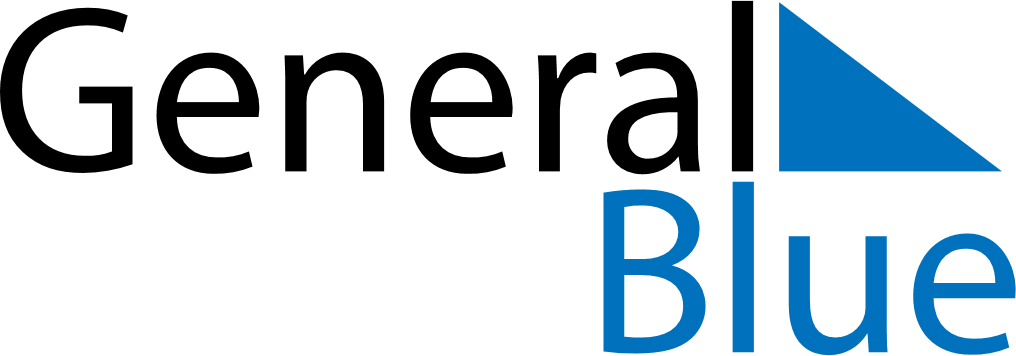 October 2024October 2024October 2024October 2024October 2024October 2024Llanera, Asturias, SpainLlanera, Asturias, SpainLlanera, Asturias, SpainLlanera, Asturias, SpainLlanera, Asturias, SpainLlanera, Asturias, SpainSunday Monday Tuesday Wednesday Thursday Friday Saturday 1 2 3 4 5 Sunrise: 8:21 AM Sunset: 8:05 PM Daylight: 11 hours and 44 minutes. Sunrise: 8:22 AM Sunset: 8:03 PM Daylight: 11 hours and 41 minutes. Sunrise: 8:23 AM Sunset: 8:01 PM Daylight: 11 hours and 38 minutes. Sunrise: 8:24 AM Sunset: 8:00 PM Daylight: 11 hours and 35 minutes. Sunrise: 8:25 AM Sunset: 7:58 PM Daylight: 11 hours and 32 minutes. 6 7 8 9 10 11 12 Sunrise: 8:27 AM Sunset: 7:56 PM Daylight: 11 hours and 29 minutes. Sunrise: 8:28 AM Sunset: 7:54 PM Daylight: 11 hours and 26 minutes. Sunrise: 8:29 AM Sunset: 7:53 PM Daylight: 11 hours and 23 minutes. Sunrise: 8:30 AM Sunset: 7:51 PM Daylight: 11 hours and 20 minutes. Sunrise: 8:31 AM Sunset: 7:49 PM Daylight: 11 hours and 17 minutes. Sunrise: 8:33 AM Sunset: 7:47 PM Daylight: 11 hours and 14 minutes. Sunrise: 8:34 AM Sunset: 7:46 PM Daylight: 11 hours and 11 minutes. 13 14 15 16 17 18 19 Sunrise: 8:35 AM Sunset: 7:44 PM Daylight: 11 hours and 9 minutes. Sunrise: 8:36 AM Sunset: 7:42 PM Daylight: 11 hours and 6 minutes. Sunrise: 8:37 AM Sunset: 7:41 PM Daylight: 11 hours and 3 minutes. Sunrise: 8:39 AM Sunset: 7:39 PM Daylight: 11 hours and 0 minutes. Sunrise: 8:40 AM Sunset: 7:37 PM Daylight: 10 hours and 57 minutes. Sunrise: 8:41 AM Sunset: 7:36 PM Daylight: 10 hours and 54 minutes. Sunrise: 8:42 AM Sunset: 7:34 PM Daylight: 10 hours and 51 minutes. 20 21 22 23 24 25 26 Sunrise: 8:43 AM Sunset: 7:32 PM Daylight: 10 hours and 49 minutes. Sunrise: 8:45 AM Sunset: 7:31 PM Daylight: 10 hours and 46 minutes. Sunrise: 8:46 AM Sunset: 7:29 PM Daylight: 10 hours and 43 minutes. Sunrise: 8:47 AM Sunset: 7:28 PM Daylight: 10 hours and 40 minutes. Sunrise: 8:48 AM Sunset: 7:26 PM Daylight: 10 hours and 37 minutes. Sunrise: 8:50 AM Sunset: 7:25 PM Daylight: 10 hours and 35 minutes. Sunrise: 8:51 AM Sunset: 7:23 PM Daylight: 10 hours and 32 minutes. 27 28 29 30 31 Sunrise: 7:52 AM Sunset: 6:22 PM Daylight: 10 hours and 29 minutes. Sunrise: 7:54 AM Sunset: 6:20 PM Daylight: 10 hours and 26 minutes. Sunrise: 7:55 AM Sunset: 6:19 PM Daylight: 10 hours and 24 minutes. Sunrise: 7:56 AM Sunset: 6:18 PM Daylight: 10 hours and 21 minutes. Sunrise: 7:57 AM Sunset: 6:16 PM Daylight: 10 hours and 18 minutes. 